ОГРН 1137232054860 ИНН 7203299974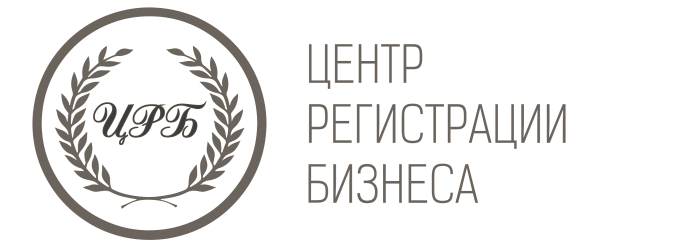 Адрес: 625048, г. Тюмень,ул. Салтыкова-Щедрина, д.59/1Тел.: (3452) 785-333, 607-207Сайт: www.crb72.ruE-mail: info@ crb72.ruПРОГРАММЫ ПОВЫШЕНИЯ КВАЛИФИКАЦИИСТРОИТЕЛЬСТВОПРОЕКТИРОВАНИЕИНЖЕНЕРНЫЕ ИЗЫСКАНИЯЭНЕРГОАУДИТРЕСТАВРАЦИЯГЕОДЕЗИЯ, КАДАСТР, МАРКШЕЙДЕРСКОЕ ДЕЛОЭКОЛОГИЯПОЖАРНАЯ БЕЗОПАСНОСТЬГРАЖДАНСКАЯ ОБОРОНА И ЗАЩИТА ОТ ЧРЕЗВЫЧАЙНЫХ СИТУАЦИЙКВАЛИФИКАЦИОННЫЙ АТТЕСТАТОХРАНА ТРУДАОХРАНА ТРУДА ПРИ РАБОТЕ НА ВЫСОТЕПОЖАРНО-ТЕХНИЧЕСКИЙ МИНИМУМПРОГРАММЫ ПРОФЕССИОНАЛЬНОЙ ПЕРЕПОДГОТОВКИ№КодНаименование программы повышения квалификацииКол-во часов1БС-1Строительство зданий и сооружений 72 часа2БС-1/1Строительство зданий и сооружений повышенного уровня ответственности 72 часа3БС-1/2Строительство зданий и сооружений гражданского и промышленного назначения72 часа4БС-1/3Строительство, реконструкция и капитальный ремонт объектов капитального строительства72 часа5БС-01Безопасность строительства и качество выполнения геодезических, подготовительных и земляных работ, устройства оснований и фундаментов 72 часа6БС-01/2Безопасность строительства и качество выполнения общестроительных работ 72 часа7БС-01/3Работы по строительству, реконструкции и капитальному ремонту. Геодезические работы, выполняемые на строительных площадках 72 часа8БС-01/4Работы по строительству, реконструкции и капитальному ремонту. Подготовительные работы 72 часа9БС-01/5Работы по строительству, реконструкции и капитальному ремонту. Земляные работы 72 часа10БС-01/6Работы по строительству, реконструкции и капитальному ремонту. Свайные работы. Закрепление грунтов 72 часа11БС-01/8Геодезия в строительстве72 часа12БС-02Безопасность строительства и качество возведения бетонных и железобетонных строительных конструкций 72 часа13БС-02/1Работы по строительству, реконструкции и капитальному ремонту. Устройство бетонных и железобетонных монолитных конструкций 72 часа14БС-02/2Работы по строительству, реконструкции и капитальному ремонту. Монтаж сборных бетонных и железобетонных конструкций 72 часа15БС-03Безопасность строительства и качество возведения каменных, металлических и деревянных строительных конструкций 72 часа16БС-03/1Работы по строительству, реконструкции и капитальному ремонту. Монтаж металлических конструкций. 72 часа17БС-03/2Монтаж металлоконструкций, постановка и натяжение высокопрочных болтов72 часа18БС-04Безопасность строительства и качество выполнения фасадных работ, устройства кровель, защиты строительных конструкций, трубопроводов и оборудования 72 часа19БС-04/1Работы по строительству, реконструкции и капитальному ремонту. Защита строительных конструкций, трубопроводов и оборудования (кроме магистральных и промысловых трубопроводов). 72 часа20БС-04/2Работы по строительству, реконструкции и капитальному ремонту. Устройство кровель. 72 часа21БС-05Безопасность строительства и качество устройства инженерных систем и сетей 72 часа22БС-05/1Работы по строительству, реконструкции и капитальному ремонту. Устройство внутренних инженерных систем и оборудования зданий и сооружений 72 часа23БС-05/2Работы по строительству, реконструкции и капитальному ремонту. Устройство наружных сетей водопровода 72 часа24БС-05/3Работы по строительству, реконструкции и капитальному ремонту. Устройство наружных сетей канализации. 72 часа25БС-05/4Работы по строительству, реконструкции и капитальному ремонту. Устройство наружных сетей теплогазоснабжения. 72 часа26БС-05/5Работы по строительству, реконструкции и капитальному ремонту. Устройство наружных сетей газоснабжения, кроме магистральных 72 часа27БС-05/6Устройство внутренних инженерных систем и оборудования зданий и сооружений. Вентиляция и кондиционирование 72 часа28БС-05/7Работы по монтажу наружных инженерных сетей и коммуникаций72 часа29БС-05/8Работы по монтажу систем отопления, вентиляции, теплогазоснабжения, водоснабжения и водоотведения72 часа30БС-05/9Теплогазоснабжение и вентиляция (ТГВ)72 часа31БС-06Безопасность строительства и качество устройства электрических сетей и линий связи 72 часа32БС-06/1Работы по строительству, реконструкции и капитальному ремонту. Устройство наружных электрических сетей 72 часа33БС-06/2Работы по строительству, реконструкции и капитальному ремонту. Устройство наружных систем линий связи, в том числе телефонных, радио и телевидения. 72 часа34БС-06/3Электроснабжение промышленных предприятий и городов72 часа35БС-06/4Безопасность строительства и качество устройства внутренних систем электроснабжения, слаботочных сетей, систем диспетчеризации, автоматизации и управления инженерными системами72 часа36БС-07Безопасность строительства и качество устройства объектов нефтяной и газовой промышленности, устройства скважин 72 часа37БС-07/1Безопасность строительства и качества устройства газопроводов и объектов (ГРП,ШП) на них72 часа38БС-08Безопасность строительства и качество выполнения монтажных и пусконаладочных работ по видам оборудования и программного обеспечения 72 часа39БС-08/1Пусконаладочные работы электрических установок72 часа40БС-08/2Безопасность строительства и качество выполнения монтажных и пусконаладочных работ в области пожарной безопасности, электроснабжения, телемеханики, связи и автоматики72 часа41БС-08/3Безопасность строительства и качество выполнения работ по монтажу и пуско-наладке лифтов и подъемно-транспортного оборудования72 часа42БС-08/4Безопасность строительства и качество выполнения монтажных и пусконаладочных работ оборудования тепловых электростанций, гидротехнических сооружений72 часа43БС-08/5Безопасность гидротехнических сооружений объектов промышленности и энергетики72 часа44БС-09Безопасность строительства и качество устройства железнодорожных и трамвайных путей 72 часа45БС-09/1Безопасность строительства и качество устройства автомобильных дорог и аэродромов 72 часа46БС-09/2Работы по строительству, реконструкции и капитальному ремонту. Устройство автомобильных дорог 72 часа47БС-09/3Работы по строительству, реконструкции и капитальному ремонту. Устройство железнодорожных путей 72 часа48БС-09/4Безопасность строительства и качество устройства автомобильных дорог и железнодорожных путей72 часа49БС-11Безопасность строительства и качество устройства подземных сооружений, осуществления специальных земляных и буровзрывных работ при строительстве 72 часа50БС-12Безопасность строительства и качество устройства мостов, эстакад и путепроводов 72 часа51БС-13Безопасность строительства и качество выполнения гидротехнических, водолазных работ 72 часа52БС-14Безопасность строительства и качество устройства промышленных печей и дымовых труб 72 часа53БС-15Безопасность строительства и осуществление строительного контроля 72 часа54БС-15/1Безопасность строительства и осуществление строительного контроля и организация строительства, реконструкции и капитального ремонта 72 часа55БС-15/2Управление строительством. Выполнение функций Заказчика-Застройщика72 часа56БС-15/3Строительный контроль и управление качеством в строительстве 72 часа57БС-15/4Строительный контроль (технический надзор) за соблюдением проектных решений и качеством строительства 72 часа58БС-15/5Организация строительной деятельности. Строительный контроль 72 часа59БС-15/6Строительный контроль при строительстве, реконструкции, капитальном ремонте объектов магистральных трубопроводов72 часа60БС-15/7Строительный контроль при строительстве, реконструкции и капитальном ремонте автомобильных дорог и искусственных сооружений на них72 часа61БС-15/8Безопасность строительства и качество выполнения общестроительных работ. Строительный контроль. Организация строительства, реконструкции и капитального ремонта112 часов62БС-15/9Безопасность строительства и осуществление строительного контроля для руководителей и специалистов, осуществляющих контроль и технический надзор за выполнением работ72 часа63БС-15/10Строительный контроль (технический надзор) за соблюдением проектных решений, качеством строительства, технического перевооружения, реконструкции, капитального и текущего ремонта магистральных и промысловых трубопроводов и их объектов72 часа64БС-16Безопасность строительства. Организация строительства, реконструкции и капитального ремонта 72 часа65БС-16/1Деятельность генерального подрядчика в условиях саморегулирования строительства.72 часа66БС-16/2Безопасность строительства. Организация строительства, реконструкции и капитального ремонта зданий и сооружений. Функции заказчика, застройщика и генерального подрядчика72 часа67БС-16/3Организация строительства. Специалист по организации строительства (главный инженер проекта)72 часаБС-16/4Организация строительства72 часа68БС-18/1Работы по организации строительства, реконструкции и капитального ремонта привлекаемым застройщиком или заказчиком на основании договора юридическим лицом или индивидуальным предпринимателем (генеральным подрядчиком) 72 часа69БС-18/2Работы по осуществлению строительного контроля застройщиком или привлекаемым застройщиком, или заказчиком на основании договора юридическим лицом или индивидуальным предпринимателем 72 часа70БС-19Работы по строительству, реконструкции и капитальному ремонту. Отделочные работы 72 часа71БС-20Ценообразование, сметное нормирование и договорные отношения в строительстве и ЖКХ 72 часа72БС-20/1Ценообразование и сметное нормирование проектных и изыскательских работ72часа73БС-20/2Ценообразование и сметное нормирование в строительстве72часа74БС-21Сметное дело и ценообразование72 часа75БС-22Основы эксплуатации базового оборудования АБЗ72 часа76БС-23Автоматизация технологических процессов и производств72 часа77БС-24Монтаж электрических систем и оборудования72 часа78БС-25Обеспечение тепловой защиты зданий, новые положения и требования СП 50.13330.2012, СНиП 23-02-200372 часа79БС-26Оценочная деятельность72 часа80БС-26/1Оценочная деятельность104 часа81БС-27Современные системы связи, сигнализации и автоматизации - оборудование; нормативная база, особенности монтажа и эксплуатации72 часа82БС-28Инженерные сети. Электроснабжение72 часа83БС-29Строительство, Проектирование, Экспертиза, Надзор. Особенности и сложности правоприменения с учетом последних изменений и нововведений72 часа84БС-30Отопление, вентиляция и кондиционирование – современные системы оборудования; нормативная база; особенности монтажа и эксплуатации72 часа85БС-31Управление и современные технологии в строительстве72 часа86БС-32Электроснабжение - изменение нормативной базы; современные технологии, материалы и оборудование; особенности монтажа и эксплуатации72 часа87БС-33Оперативное техническое обслуживание, ремонт, монтаж, наладка, включая проведение пусконаладочных работ электроустановок72 часа88БС-34Моделирование и техническое конструирование72 часа89БС-35Подъемно-транспортные, строительные и дорожные машины и оборудование72 часа90БС-36Технология и контроль качества строительства72 часа91БС-37Устройство и безопасная эксплуатация тепловых энергоустановок и сетей72 часа92БС-38Составление смет на пусконаладочные работы по АСУ ТП72 часа93БС-39Качество и безопасность проведения испытаний и измерений в электроустановках72 часа94БС-40Строительство, реконструкция и капитальный ремонт. Монтаж лифтов72 часа95БС-41Строительство, реконструкция и капитальный ремонт. Пусконаладочные работы лифтов72 часа96БС-42Безопасные методы ведения строительно-монтажных работ на объектах нефтяных, газовых и газоконденсатных месторождений с высоким содержанием   сероводорода72 часа97БС-43Повышение квалификации специалистов, выполняющих работы по транспортированию, монтажу и демонтажу буровых установок на объектах нефтяной и газовой промышленности72 часа98БС-44Технология и контроль качества строительства72 часа99БС-45Электроснабжение и электрооборудование объектов72 часа100БС-46Строительно-техническая экспертиза72 часа101БС-47Составление смет на проектно-изыскательные работы72 часа102БС-48Промышленная безопасность72 часа103БС-49Формирование сметной документации на монтаж и пусконаладочные работы электротехнических устройств. Составление смет на АСУ ТП, ПНР и слаботочные системы в СНБ-200116 часов104БС-49/1Составление сметной документации на пусконаладку  слаботочных систем, АСУ ТП и предшествующие им работы16 часов105БС-50Составление смет на инженерные изыскания16 часов106БС-51Организация оперативного управления электрическими сетями        72 часа107БС-52Ценообразование на проектные и изыскательские работы. Оформление сметной документации на проектные и изыскательские работы72 часа108БС-53Современная строительная лаборатория: организация деятельности и методики испытаний72 часа109БС-54Современная строительная лаборатория: система контроля и оценки качества строительных материалов и изделий72 часа110БС-55Организация и производство строительно-монтажных работ72 часа111БС-56Электробезопасность потребителей. Эффективные методы эксплуатации электрохозяйства72 часа112БС-56/1Нормы и правила работы в электроустановках потребителей электрической энергии72 часа113БС-57Аттестация испытательного оборудования72 часа114БС-58Гидромеханизированные и дноуглубительные работы72 часа115БС-59Определение технического состояния, причин и условий разрушения строительных объектов, частичной либо полной утраты ими своих функциональных, эксплуатационных свойств72 часа116БС-60Технология электрогазосварочных работ72 часа117БС-62Контроль и пути повышения качества дорожно-строительных материалов и дорожно-строительных работ72 часа118БС-63Исследование строительных объектов, их отдельных фрагментов, инженерных систем, оборудования и коммуникаций с целью установления объема, качества и стоимости выполненных работ, использованных материалов и изделий72 часа119БС-64Исследование помещений жилых, административных, промышленных и иных зданий, поврежденных заливом (пожаром) с целью определения стоимости их восстановительного ремонта 72 часа120БС-65Исследование проектной документации, строительных объектов в целях установления их соответствия требованиям специальных правил. Определение технического состояния, причин, условий, обстоятельств и механизма разрушения строительных объектов, частичной или полной утраты ими своих функциональных, эксплуатационных, эстетических и других свойств72 часа121БС-66Методика проведения контроля воздушной среды наобъектах магистрального нефтегазопровода72 часа122БС-67Исследование технической документации, подъемно-транспортного оборудования, в целях установления их соответствия требованиям специальных правил. Определение технического состояния, причин, условий, обстоятельств и механизма их разрушения, частичной или полной утраты ими своих функциональных, эксплуатационных, эстетических и других свойств72 часа123БС-68Оборудование и технология сварочного производства72 часа124БС-69Реализация современных подходов к определению сметной стоимости ресурсным методом72 часа125БС-70Ремонт и техническое обслуживание запорной арматуры( в т.ч. фланцевых соединений) оборудования задействованного при  проведении процесса компаундирования нефти и нефтепродуктов72 часа126БС-71Экстренное устранение утечек с применением компаундов на действующем технологическом оборудовании(технологические трубопроводы и аппараты)72 часа127БС-72 Ключевые изменения законодательства и норм технического регулирования в строительстве и проектировании72 часа128БС-73Безопасность строительства и качество выполнения пусконаладочных работ на сооружениях нефтегазового комплекса72 часа129БС-74Техническое обслуживание медицинской техники72 часа130БС-1/1(О)Строительство зданий и сооружений повышенного уровня ответственности, в том числе на особо опасных, технически сложных и уникальных объектах104 часа131БС-1/2(О)Строительство зданий и сооружений гражданского и промышленного назначения, в том числе на особо опасных, технически сложных и уникальных объектах104 часа132БС-01(О)Безопасность строительства и качество выполнения геодезических, подготовительных и земляных работ, устройства оснований и фундаментов, в том числе на особо опасных, технически сложных и уникальных объектах 104 часа133БС-01/1(О)«Обеспечение безопасности зданий и сооружений, качество выполнения работ по подготовке технологических решений, в том числе на особо опасных, технически сложных и уникальных объектах»104 часа134БС-01/2(О)Безопасность строительства и качество выполнения общестроительных работ, в том числе на особо опасных, технически сложных и уникальных объектах 104 часа135БС-02(О)Безопасность строительства и качество возведения бетонных, каменных, железобетонных, металлических и деревянных строительных конструкций, в том числе на особо опасных, технически сложных и уникальных объектах 104 часа136БС-04(О)Безопасность строительства и качество устройства кровель, защиты строительных конструкций, трубопроводов и оборудования, в том числе на особо опасных, технически сложных и уникальных объектах 104 часа137БС-05(О)Безопасность строительства и качество устройства инженерных систем и сетей, в том числе на особо опасных, технически сложных и уникальных объектах 104 часа138БС-06(О)Безопасность строительства и качество устройства электрических сетей и линий связи, в том числе на особо опасных, технически сложных и уникальных объектах 104 часа139БС-07(О)Безопасность строительства и качество устройства объектов нефтяной и газовой промышленности, устройства скважин, в том числе на особо опасных, технически сложных и уникальных объектах 104 часа140БС-08(О)Безопасность строительства и качество выполнения монтажных и пусконаладочных работ по видам оборудования и программного обеспечения, в том числе на особо опасных, технически сложных и уникальных объектах104 часа141БС-08/3(О)Безопасность строительства и качество выполнения работ по монтажу и пуско-наладке лифтов и подъемно-транспортного оборудования, в том числе на особо опасных, технически сложных и уникальных объектах104 часа142БС-09(О)Безопасность строительства и качество устройства автомобильных и железных дорог, в том числе на особо опасных, технически сложных и уникальных объектах 104 часа143БС-09/1(О)Безопасность строительства и качество устройства железнодорожных и трамвайных путей, в том числе на особо опасных, технически сложных и уникальных объектах104 часа144БС-09/2(О)Безопасность строительства и качество устройства автомобильных дорог и аэродромов, в том числе на особо опасных, технически сложных и уникальных объектах104 часа145БС-09/4(О)Безопасность строительства и качество устройства автомобильных дорог и железнодорожных путей, в том числе на особо опасных, технически сложных и уникальных объектах104 часа146БС-1(О)Строительство зданий и сооружений, в том числе на особо опасных технически сложных и уникальных объектах 104    часа147БС-1/3(О)Строительство, реконструкция и капитальный ремонт объектов капитального строительства, в том числе на особо опасных, технически сложных и уникальных объектах104 часа148БС-15(О)Безопасность строительства и осуществление строительного контроля и организация строительства, реконструкции и капитального ремонта, в том числе на особо опасных, технически сложных и уникальных объектах 104 часа149БС-15/1(О)Строительный контроль при строительстве, реконструкции и капитальном ремонте объектов нефтяной и газовой промышленности104 часа150БС-15/4(О)Строительный контроль (технический надзор) за соблюдением проектных решений и качеством строительства, в том числе на особо опасных, технически сложных и уникальных объектах104 часа151БС-16(О)Безопасность строительства. Организация строительства, реконструкции и капитального ремонта, в том числе на особо опасных, технически сложных и уникальных объектах104 часа152БС-16/1(О)Состав и содержание функций генерального подрядчика в строительстве. Безопасность строительства. Организация строительства, реконструкции и капитального ремонта, в том числе на особо опасных, технически сложных и уникальных объектах104 часа153БС-16/3(О)Организация строительства. Специалист по организации строительства (главный инженер проекта), в том числе на особо опасных, технически сложных и уникальных объектах104 часа154БС-18/1(О)Работы по организации строительства, реконструкции и капитального ремонта привлекаемым застройщиком или заказчиком на основании договора юридическим лицом или индивидуальным предпринимателем (генеральным подрядчиком), в том числе на особо опасных, технически сложных и уникальных объектах 104 часа155БС-18/2(О)Работы по осуществлению строительного контроля застройщиком или привлекаемым застройщиком, или заказчиком на основании договора юридическим лицом или индивидуальным предпринимателем, в том числе на особо опасных, технически сложных и уникальных объектах 104 часа156БС-30(О)Отопление, вентиляция и кондиционирование – современные системы оборудования; нормативная база; особенности монтажа и эксплуатации, в том числе на особо опасных, технически сложных и уникальных объектах104 часа157БС-01/7(А)Обеспечение безопасности при строительстве, реконструкции и капитальном ремонте объектов капитального строительства, в том числе на особо опасных, технически сложных, уникальных объектах и объектах использования атомной энергии150 часов158БС-1/2(А)Строительство зданий и сооружений гражданского и промышленного назначения, в том числе на особо опасных, технически сложных и уникальных объектах и объектах использования атомной энергии150 часов159БС-08/1(А)Безопасность строительства и качество выполнения монтажных и пусконаладочных работ на объектах использования атомной энергии150часов160БС-09(А)Безопасность строительства и качество устройства железнодорожных и трамвайных  путей, в том числе на особо опасных, технически сложных и уникальных объектах и объектах использования атомной энергии150 часов161БС-12(А)Безопасность строительства и качество устройства мостов, эстакад, путепроводов, в том числе на особо опасных, технически сложных и уникальных объектах капитального строительства и объектах использования атомной энергии150 часов162БС-16(А)Строительство, реконструкция и капитальный ремонт объектов использования атомной энергии150 часов№КодНаименование программы повышения квалификацииКол-во часов1П-1Проектирование зданий и сооружений 72 часа2П-1/1Проектирование зданий и сооружений повышенного уровня ответственности72 часа3П-1/2Современные требования при проектировании зданий и сооружений72 часа4П-1/3Проектирование зданий и сооружений гражданского и промышленного назначения72 часа5П-1/4Проектирование и строительство зданий и сооружений72 часа6П-01Обследование строительных конструкций, зданий и сооружений, конструктивные решения 72 часа7П-01/1Конструктивные решения 72 часа8П-02Схемы планировочной организации земельного участка 72 часа9П-03Объемно-планировочные решения 72 часа10П-03/1Объемно-планировочные и конструктивные решения, подготовка проектов мероприятий по обеспечению доступа маломобильных групп населения, проекты мероприятий по охране окружающей среды, проекты мероприятий по обеспечению пожарной безопасности72 часа11П-04Архитектурные решения72 часа12П-05Внутренние инженерные системы отопления, вентиляции, теплогазоснабжения, водоснабжения и водоотведения 72 часа13П-05/1Наружные инженерные системы отопления, вентиляции, теплогазоснабжения, водоснабжения и водоотведения 72 часа14П-05/2Проектирование инженерных систем отопления, вентиляции, теплогазоснабжения, водоснабжения и водоотведения72 часа15П-05/3Проектирование и монтаж внутренних и наружных инженерных систем из полимерных и металлополимерных материалов при строительстве и ремонте зданий. Системы газоснабжения – особенности проектирования72 часа16П-05/4Работы по подготовке проектов наружных сетей теплоснабжения и их сооружений72 часа17П-05/5Устройство и эксплуатация систем отопления, теплогазоснабжения, водоснабжения и водоотведения 72 часа18П-05/6Основы разработки схем теплоснабжения поселений и городских округов72 часа19П-05/7Проектирование систем газоснабжения72 часа20П-06Внутренние системы и сети электроснабжения, слаботочные системы, диспетчеризация, автоматизация, управление инженерными системами 72 часа21П-06/1Наружные системы и сети электроснабжения, слаботочные системы, диспетчеризация, автоматизация, управление инженерными системами 72 часа22П-06/2Внутренние и наружные системы и сети электроснабжения, слаботочные системы, диспетчеризация, автоматизация и управление инженерными системами72 часа23П-06/3Проектирование зданий и сооружений. Внутренние и наружные системы и сети электроснабжения, слаботочные системы, диспетчеризация, автоматизация и управление инженерными системами на объектах повышенного уровня ответственности72 часа24П-06/4Проектирование зданий и сооружений. Наружные сети электроснабжения, слаботочные системы на объектах капитального строительства72 часа25П-06/5Работы по подготовке проектов наружных сетей слаботочных систем72 часа26П-07Технологические решения 72 часа27П-07/1Технологические решения и организация работ по подготовке проектной документации на объектах повышенного уровня ответственности72 часа28П-08Проекты организации строительства, сноса и демонтажа зданий и сооружений, продления срока эксплуатации и консервации 72 часа29П-09Проекты мероприятий по охране окружающей среды 72 часа30П-09/1Инженерно-технические мероприятия по гражданской обороне, предупреждению чрезвычайных ситуаций природного и техногенного характера, декларация промышленной безопасности опасных производственных объектов, декларация безопасности гидротехнических сооружений, обоснование радиационной и ядерной защиты, проекты мероприятий по охране окружающей среды, проекты мероприятий по обеспечению пожарной безопасности 72 часа31П-09/2Инженерно-технические мероприятия по гражданской обороне, предупреждению чрезвычайных ситуаций природного и техногенного характера 72 часа32П-09/3Инженерно-технические мероприятия по гражданской обороне, предупреждению чрезвычайных ситуаций природного и техногенного характера, декларация промышленной безопасности опасных производственных объектов, декларация безопасности гидротехнических сооружений, обоснование радиационной и ядерной защиты, проекты мероприятий по охране окружающей среды, проекты мероприятий по обеспечению пожарной безопасности140 часов33П-09/4Требования к разработке мероприятий по гражданской обороне и мероприятий по предупреждению ЧС (ИТМ ГО ЧС), декларации промышленной безопасности, декларации безопасности ГТС. паспорта безопасности ОПО и территорий в составе проектной документации, в том числе на особо опасных, технически сложных и уникальных объектах104 часа34П-09/5Обеспечение пожарной безопасности. Инженерно-технические мероприятия по ГО, предупреждение ЧС природного и техногенного характера72 часа35П-10Проекты мероприятий по обеспечению пожарной безопасности 72 часа36П-11Обследование строительных конструкций зданий и сооружений 72 часа37П-12Организация подготовки проектной документации 72 часа38П-12/3Подготовка проектной документации объектов капитального строительства72 часа39П-13Проектирование зданий и сооружений. Схемы планировочной организации земельного участка. Архитектурные, конструктивные и технологические решения. Мероприятия по обеспечению доступа маломобильных групп населения 72 часа40П-14Проектирование зданий и сооружений. Проекты организации строительства, сноса и демонтажа зданий и сооружений, продление срока эксплуатации и консервации. Обследование строительных конструкций зданий и сооружений 72 часа41П-15Проектирование зданий и сооружений. Мероприятия по обеспечению пожарной безопасности. Организация подготовки проектной документации привлекаемым застройщиком или заказчиком (генеральным проектировщиком), специальных разделов проектной документации 72 часа42П-16Проектирование зданий и сооружений. Внутреннее инженерное оборудование, внутренние и наружные сети инженерно-технического обеспечения, перечень инженерно-технических мероприятий72 часа43П-17Проектирование и технология электронных средств72 часа44П-18Генеральный план, градостроительная документация, архитектурно-строительные решения, функции генерального проектировщика, обследование технического состояния зданий и сооружений72 часа45П-18/1Работы по организации подготовки проектной документации, привлекаемым застройщиком или заказчиком на основании договора юридическим лицом или индивидуальным предпринимателем (генеральным проектировщиком)72 часа46П-18/2Обеспечение безопасности зданий и сооружений, качество выполнения работ по организации подготовки проектной документации. Работы по организации подготовки проектной документации, привлекаемым застройщиком или заказчиком на основании договора юридическим лицом или индивидуальным предпринимателем (генеральным проектировщиком)72 часа47П-19Проектирование дорог и мостов в современных условиях72 часа48П-19/1Проектирование автомобильных дорог, мостов и дорожных сооружений72 часа49П-20Строительное проектирование72 часа50П-21Работы по подготовке технологических решений объектов нефтегазового назначения и их комплексов72 часа51П-22Проектирование, строительство, строительный надзор, экспертиза промышленных зданий и сооружений72 часа52П-23Работы по подготовке технологических решений объектов транспортного назначения и их комплексов72 часа53П-24Разработка специальных разделов проектно-сметной документации72 часа54П-25Безопасные методы ведения работ на месторождениях и объектах, в продукции которых содержание сероводорода от 0 до 6%72 часа55П-26Проектирование специальных разделов проектной документации.
Инженерно-технические мероприятия по гражданской обороне, предупреждению чрезвычайных ситуаций природного и техногенного характера. Проекты мероприятий по обеспечению пожарной безопасности72 часа56П-27Организация архитектурно-строительного проектирования72 часа57П-28Работы по организации подготовки проектной документации, привлекаемым застройщиком или заказчиком на основании договора юридическим лицом или индивидуальным предпринимателем (генеральным проектировщиком)72 часа58П-29Разработка проектной документации по консервации, ремонту, реставрации, приспособлению и воссозданию объектов культурного наследия72 часа59П-30Проектирование железнодорожных путей72 часа60П-31Проектирование систем контрольно-измерительных приборов (КИП)72 часа61П-32Разработка архитектурных и строительных разделов проектов72 часа62П-33Проектирование газораспределительных сетей объектов ТЭК – техническое руководство работами по проектированию. Современные подходы к обеспечению безопасности72 часа63П-33/1Технология сооружения объектов ТЭК – техническое руководство работами по проектированию объектов газоснабжения и газопотребления72 часа64П-33/2Работы по подготовке проектов наружных и внутренних систем газоснабжения72 часа65П-34Новые технологии проектирования зданий и сооружений72 часа66П-35Особенности проектирования промышленных предприятий: здания и сооружения72 часа67П-35/1Особенности проектирования промышленных предприятий: теплоснабжение, водоснабжение и водоотведение72 часа68П-35/2Особенности проектирования промышленных предприятий: связь и сигнализация72 часа69П-35/3Особенности проектирования промышленных предприятий: технологии полимеров и пластмасс72 часа70П-35/4Особенности проектирования промышленных предприятий: электроснабжение72 часа71П-36 Организатор проектного производства (ГИП)72 часа72П-37Проектирование систем электроснабжения, автоматизации отопления и вентиляции72 часа73П-1(О)Проектирование зданий и сооружений, в том числе на особо опасных, технически сложных и уникальных объектах104 часа74П-1/3(О)Проектирование зданий и сооружений гражданского и промышленного назначения, в том числе на особо опасных, технически сложных и уникальных объектах104 часа75П-01(О)Проектирование зданий и сооружений. Схемы планировочной организации земельного участка. Архитектурные, конструктивные и технологические решения. Мероприятия по обеспечению доступа маломобильных групп населения, в том числе на особо опасных, технически сложных и уникальных объектах 104 часа76П-01/1(О)Работы по обследованию строительных конструкций зданий и сооружений и подготовка конструктивных решений в том числе на технически сложных и особо опасных объектах104 часа77П-02(О)Проектирование зданий и сооружений. Внутреннее инженерное оборудование, внутренние и наружные сети инженерно-технического обеспечения, перечень инженерно-технических мероприятий, в том числе на особо опасных, технически сложных и уникальных объектах 104 часа78П-03(О)Проектирование зданий и сооружений. Проекты организации строительства, сноса и демонтажа зданий и сооружений, продление срока эксплуатации и консервации. Обследование строительных конструкций зданий и сооружений, в том числе на особо опасных, технически сложных и уникальных объектах 104 часа79П-04(О)Проектирование зданий и сооружений. Мероприятия по обеспечению пожарной безопасности. Организация подготовки проектной документации привлекаемой застройщиком или заказчиком (генеральным проектировщиком), специальных разделов проектной документации, в том числе на особо опасных, технически сложных и уникальных объектах 104 часа80П-05(О)Проектирование наружных и внутренних инженерных систем отопления, вентиляции, теплогазоснабжения, водоснабжения и водоотведения, в том числе на особо опасных, технически сложных и уникальных объектах104 часа81П-06(О)Проектирование наружных и внутренних систем и сетей электроснабжения, слаботочных систем, диспетчеризация, автоматизация, управление инженерными системами, в том числе на особо опасных, технически сложных и уникальных объектах104часа82П-07(О)Проекты мероприятий по охране окружающей среды, в том числе на особо опасных, технически сложных и уникальных объектах104 часа83П-10(О)Проекты мероприятий по обеспечению пожарной безопасности, в том числе на особо опасных, технически сложных и уникальных объектах104 часа84П-11(О)Проектирование систем мониторинга состояния систем инженерно-технического обеспечения и строительных конструкций зданий и сооружений (СМИС)  для объектов использования атомной энергии, опасных производственных, особо опасных, технически сложных и уникальных объектов строительства104 часа85П-12(О)Проектирование зданий и сооружений. Работы по подготовке технологических решений, в том числе на особо опасных, технически сложных и уникальных объектах капитального строительства104 часа86П-12/1(О)Организация подготовки проектной документации, в том числе на особо опасных, технически сложных и уникальных объектах104 часа87П-12/2(О)Подготовка проектной документации, в том числе на особо опасных, технически сложных и уникальных объектах. Объекты нефтяной и газовой промышленности104 часа88П-18/1(О)Обследование технического состояния зданий и сооружений, в том числе на особо опасных, технически сложных и уникальных объектах104 часа89П-001(А)Проектирование зданий и сооружений гражданского и промышленного назначения, в том числе на особо опасных, технически сложных и уникальных объектах и объектах использования атомной энергии150 часов90П-06(А)Внутренние системы и сети электроснабжения, слаботочные системы, диспетчеризация, автоматизация, управление инженерными системами, в том числе на объектах использования атомной энергии150 часов91П-09(А)Обоснование радиационной и ядерной защиты на объектах использования атомной энергии150 часов92П-12(А)Организация подготовки проектной документации, в том числе на особо опасных, технически сложных и уникальных объектах и объектах использования атомной энергии150 часов№КодНаименование программы повышения квалификацииКол-во часов1И-01Организация и управление инженерными изысканиями108 часов2И-02Инженерно-геодезические изыскания 108 часов3И-03Инженерно-геологические изыскания 108 часов4И-04Инженерно-гидрометеорологические изыскания 108 часов5И-05Инженерно-экологические изыскания 108 часов6И-06Инженерно-геотехнические изыскания 108 часов7И-07Обследование состояния грунтов основания здания и сооружения 108 часов8И-08Инженерные изыскания для строительства108 часов9И-09Инженерные изыскания для подготовки проектной документации, строительства и реконструкции объектов капитального строительства108 часов10И-10Современные методы инженерно-геологических изысканий и определение физико-механических свойств грунтов в полевых и лабораторных условиях108 часов11И-11Грунтовая испытательная лаборатория для инженерно-геологических изысканий: организация деятельности, методы испытаний, современное оборудование72 часа12И-12Инженерно-геологические изыскания для проектирования и строительства зданий и сооружений108 часов13И-13Современная практика обследований зданий и сооружений. Государственный строительный надзор, строительный контроль и экспертиза в строительстве108 часов14И-14Инженерно-геологические изыскания в строительстве. Организация строительства108 часов15И-01(О)Организация и управление инженерными изысканиями, в том числе на особо опасных, технически сложных и уникальных объектах 104 часа16И-02(О)Инженерно-геодезические изыскания, в том числе на особо опасных, технически сложных и уникальных объектах 104 часа17И-03(О)Инженерно-геологические изыскания, в том числе на особо опасных, технически сложных и уникальных объектах 104 часа18И-03/1(О)104 часа19И-04(О)Инженерно-гидрометеорологические изыскания, в том числе на особо опасных, технически сложных и уникальных объектах 104 часа20И-05(О)Инженерно-экологические изыскания, в том числе на особо опасных, технически сложных и уникальных объектах 104 часа21И-06(О)Инженерно-геотехнические изыскания, в том числе на особо опасных, технически сложных и уникальных объектах 104 часа22И-07(О)Обследование состояния грунтов основания здания и сооружения, в том числе на особо опасных, технически сложных и уникальных объектах 104 часа23И-08(О)Инженерные изыскания для строительства, в том числе на особо опасных, технически сложных и уникальных объектах104 часа24И-02(А)Инженерно-геодезические изыскания, в том числе на особо опасных, технически сложных и уникальных объектах и объектах использования атомной энергии150 часов25И-03(А)Инженерно-геологические изыскания, в том числе на особо опасных, технически сложных и уникальных объектах и объектах использования атомной энергии150 часов26И-08(А)Инженерные изыскания, в том числе на особо опасных, технически сложных и уникальных объектах и объектах использования атомной энергии150 часов27И-02(С)Инженерно-геодезические изыскания72 часа28И-09(О)Инженерные изыскания для подготовки проектной документации, строительства и реконструкции объектов капитального строительства, в том числе на особо опасных, технически сложных и уникальных объектах104 часа№КодНаименование программы повышения квалификацииКол-во часов1ЭА-1Энергоаудит: планирование и проведение 72 часа2ЭА-2Энергоаудит зданий, строений, сооружений 72 часа3ЭА-3Энергоаудит энергогенерирующих объектов и организаций, осуществляющих передачу энергетических ресурсов – объектов и систем теплоснабжения и в электросетевом комплексе 72 часа4ЭА-4Энергоаудит органов государственной власти, органов местного самоуправления, наделенных правами юридических лиц, организаций с участием государства или муниципального образования и организаций, осуществляющих регулируемые виды деятельности 72 часа5ЭА-5Энергоаудит организаций, осуществляющих производство и (или) транспортировку энергетических ресурсов 72 часа6ЭА-6Энергоаудит организаций, совокупные затраты которых на потребление энергетических ресурсов превышают десять миллионов рублей 72 часа7ЭА-7Энергоаудит организаций, проводящих мероприятия в области энергосбережения и повышения энергетической эффективности 72 часа8ЭА-8Энергоэффективность и энергосбережение72 часа9ЭА-9Проведение энергетических обследований с целью повышения энергетической эффективности и энергосбережения72 часа10ЭА-10Проведение энергетических обследований с целью повышения энергетической эффективности и энергосбережения предприятия. Составление энергетического паспорта. Энергоаудит72 часа11ЭА-11Энергетическая безопасность при эксплуатации электроустановок потребителей72 часа№КодНаименование программы повышения квалификацииКол-во часов1Р-1Организация реставрационного процесса в современных условиях, исследовательские, изыскательские и проектные работы в реставрации150 часов2Р-2Реставрация кровельных покрытий72 часа3Р-3Реставрация произведений из дерева72 часа4Р-4Реставрация декоративных штукатурок и лепных изделий72 часа5Р-5Реставрация декоративно-художественных покрасок72 часа6Р-6Реставрация и реконструкция архитектурного наследия150 часов7Р-7Реконструкция и реставрация зданий и сооружений150 часов8Р-8Разработка проектной документации по консервации, ремонту, реставрации, приспособлению и воссозданию объектов культурного наследия72 часа9Р-9Ремонт, реставрация и воссоздание кровель72 часа№КодНаименование программы повышения квалификацииКол-во часов1МА-1Маркшейдерское дело. Современные методы ведения маркшейдерских работ72 часа2МА-2Организация и проведение маркшейдерско-геодезических работ72 часа3МА-3Маркшейдерское дело72 часа4.МА-4Судебно-землеустроительная экспертиза104 часа5.МА-5Внутренний аудит лаборатории72 часа6.МА-6Актуальные вопросы законодательства в области кадастровой деятельности72 часа№КодНаименование программы повышения квалификацииКол-во часов1ЭБ-01Обеспечение экологической безопасности72 часа2ЭБ-1Обеспечение экологической безопасности и контроль в области строительства и проектирования72 часа3ЭБ-2Охрана окружающей среды и экологической безопасности72 часа4ЭБ-2/1Охрана окружающей среды в промышленном и гражданском строительстве72 часа5ЭБ-3Экологическая безопасность при строительстве зданий и сооружений72 часа6ЭБ-4Обеспечение экологической безопасности при работах в области обращения с опасными отходами72 часа7ЭБ-4/1Профессиональная подготовка лиц на право работы с опасными отходами. Обеспечение экологической безопасности при работах с отходами производства и потребления I-IV классов опасности112 часов8ЭБ-4/2Обеспечение экологической безопасности при работах в области обращения с опасными отходами112 часов9ЭБ-4/3Обеспечение экологической безопасности при работах с отходами производства и потребления I-IV классов опасности112 часов10ЭБ-5Подготовка медицинского и обслуживающего персонала подразделений лечебно-профилактического учреждения, работающего с опасными отходами72 часа11ЭБ-6Обеспечение экологической безопасности руководителями и специалистами экологических служб и систем экологического контроля72 часа12ЭБ-6/1Обеспечение экологической безопасности руководителями и специалистами экологических служб и систем экологического контроля112 часов13ЭБ-7Обеспечение экологической безопасности руководителями и специалистами общехозяйственных систем управления112 часов14ЭБ-8Радиационная безопасность при обращении с денежными знаками с радиоактивным загрязнением72 часа15ЭБ-9Обеспечение экологической безопасности руководителями и специалистами общехозяйственных систем управления72 часа16ЭБ-10Радиационная безопасность: концепция; нормы и правила; контроль72 часа17ЭБ-11Радиационная безопасность в организациях, осуществляющих деятельность в области использования атомной энергии150 часов18ЭБ-12Радиационная безопасность и радиационный контроль150 часов19ЭБ-13Радиационный и дозиметрический контроль лома и отходов черных и цветных металлов72 часа20.ЭБ-14Производственный контроль за соблюдением санитарных правил и выполнением санитарно-противоэпидемических мероприятий72 часа21ЭБ-15Поверка и калибровка средств измерений расхода, количества и параметров потока жидкостей газов72 часа22ЭБ-16Радиационный контроль и контроль взрывобезопасности лома цветных и черных металлов72 часа№КодНаименование программы повышения квалификацииКол-во часов1ПБ-1Пожарная безопасность в строительстве72 часа2ПБ-2Производство работ по проектированию, монтажу, ремонту и обслуживанию установок пожаротушения, охранной и охранно-пожарной сигнализации безопасности зданий и сооружений72 часа3ПБ-3Выполнение проектных работ по обеспечению пожарной безопасности на объектах строительного комплекса72 часа4ПБ-4Монтаж, наладка, техническое обслуживание и ремонт установок пожаротушения, пожарной, охранной и охранно-пожарной сигнализации72 часа5ПБ-5Монтаж, техническое обслуживание и ремонт заполнений проемов в противопожарных преградах72 часа6ПБ-6Монтаж, наладка, техническое обслуживание и ремонт систем оповещения и эвакуации при пожаре и их элементов, включая диспетчеризацию и проведение пусконаладочных работ72 часа7ПБ-7Монтаж, ремонт и обслуживание средств обеспечения пожарной безопасности зданий и сооружений, фотолюминесцентные эвакуационные системы и обслуживание первичных средств пожаротушения 72 часа8ПБ-7/1Монтаж, техническое обслуживание и ремонтфотолюминесцентных эвакуационных систем и их элементов. Монтаж, техническое обслуживание и ремонт первичных средств пожаротушения150 часов9ПБ-8Монтаж, техническое обслуживание и ремонт противопожарных занавесов и завес, включая диспетчеризацию и проведение пусконаладочных работ72 часа10ПБ-9Монтаж, наладка, техническое обслуживание и ремонт систем противопожарного водоснабжения и их элементов, включая диспетчеризацию и проведение пусконаладочных работ72 часа11ПБ-10Проектирование, монтаж, наладка, ремонт и обслуживание оборудования и приборов систем противопожарной защиты72 часа12ПБ-11Монтаж, техническое обслуживание и ремонт систем пожаротушения и их элементов, включая диспетчеризацию и проведение пусконаладочных работ72 часа13ПБ-11/1Системы водяного пожаротушения72 часа14ПБ-12Монтаж, наладка, техническое обслуживание и ремонт систем (элементов систем) дымоудаления и противодымной вентиляции, включая диспетчеризацию и проведение пусконаладочных работ 72 часа15ПБ-12/1Монтаж, техническое обслуживание и ремонт автоматических систем (элементов автоматических систем) противодымной вентиляции, включая диспетчеризацию и проведение пусконаладочных работ72 часа16ПБ-13Деятельность по монтажу, техническому обслуживанию и ремонту средств обеспечения пожарной безопасности зданий и сооружений72 часа17ПБ-14Огнезащита строительных конструкций150 часов18ПБ-14/1Выполнение работ по огнезащите материалов, изделий и конструкций72 часа19ПБ-15Монтаж, наладка, техническое обслуживание и ремонт систем оповещения и эвакуации при пожаре и их элементов, включая диспетчеризацию и проведение пусконаладочных работ72 часа20ПБ-16Устройство (кладка. монтаж), ремонт, облицовка, теплоизоляция и очистка печей, каминов, других теплогенерирующих установок и дымоходов 72 часа21ПБ-17Обеспечение пожарной безопасности на стадии проектирования, строительства и сдачи вновь вводимых в эксплуатацию, а также реконструируемых объектов72 часа22ПБ-18Испытание пожарных наружных станционных лестниц и кровельных ограждений на соответствие  ГОСТ Р53254-200924 часа23ПБ-19Пожарная безопасность80 часов24ПБ-20Обеспечение пожарной безопасности. Инженерно-технические мероприятия по гражданской обороне, предупреждению чрезвычайных ситуаций природного и техногенного характера72 часа25ПБ-21Монтаж, ремонт и обслуживание пожарной и охранно-пожарной сигнализации, систем оповещения и эвакуации при пожаре и их элементов, включая диспетчеризацию и проведение пусконаладочных работ80 часов26ПБ-22Проектирование, монтаж и эксплуатация технических средств охраны, пожарной и охранно-пожарной сигнализации, систем дымоудаления, молниезащиты, оповещения и эвакуации при пожаре72 часа№КодНаименование программы повышения квалификацииКол-во часов  1ГЧ-1Программа курсового обучения должностных лиц и работников гражданской обороны и единой государственной системы предупреждения и ликвидации чрезвычайных ситуаций40 часов2ГЧ-2Программа курсового обучения должностных лиц и работников гражданской обороны и единой государственной системы предупреждения и ликвидации чрезвычайных ситуаций (для председателей КЧС и ОПБ)40 часов3ГЧ-3Программа курсового обучения должностных лиц и работников гражданской обороны и единой государственной системы предупреждения и ликвидации чрезвычайных ситуаций (для руководителей организаций, отнесенных к категориям по ГО, а также продолжающих работу в военное время)40 часов4ГЧ-4Программа курсового обучения должностных лиц и работников гражданской обороны и единой государственной системы предупреждения и ликвидации чрезвычайных ситуаций (для председателей комиссий по обеспечению устойчивости функционирования организаций, необходимых для выживания населения при военных конфликтах и ЧС)40 часов5ГЧ-5Программа курсового обучения должностных лиц и работников гражданской обороны и единой государственной системы предупреждения и ликвидации чрезвычайных ситуаций (для руководителей эвакуационных органов)40 часов6ГЧ-6Программа курсового обучения должностных лиц и работников гражданской обороны и единой государственной системы предупреждения и ликвидации чрезвычайных ситуаций (для неосвобожденных работников, уполномоченных на решение задач в области ГО и защиты населения и территорий от ЧС, ФОИВ, ОМСУ и организаций)40 часов7ГЧ-7Программа курсового обучения должностных лиц и работников гражданской обороны и единой государственной системы предупреждения и ликвидации чрезвычайных ситуаций (для руководителей нештатных формирований и спасательных служб и их заместителей)40 часов8ГЧ-8Программа курсового обучения должностных лиц и работников гражданской обороны и единой государственной системы предупреждения и ликвидации чрезвычайных ситуаций (для работников, осуществляющих обучение в области ГО и защиты от ЧС (лиц, назначенных для проведения инструктажа и курсового обучения работающего населения по ГО и защите от ЧС; начальников, инструкторов (консультантов) УКП ГОЧС)40 часов9ГЧ-9Программа курсового обучения должностных лиц и работников гражданской обороны и единой государственной системы предупреждения и ликвидации чрезвычайных ситуаций (для членов КЧС и ОПБ)40 часов10ГЧ-10Программа курсового обучения должностных лиц и работников гражданской обороны и единой государственной системы предупреждения и ликвидации чрезвычайных ситуаций (для руководителей организаций, не отнесенных к категориям по ГО)40 часов№КодНаименование программы повышения квалификацииКол-во часов1КА-1Занимаемая должность8 часов2КА-2Вид деятельности8 часов3КА-3Занимаемая должность и вид деятельности8 часов№КодНаименование программы повышения квалификацииКол-во часов1ОТ-1Охрана труда40 часов2ОТ-2Охрана труда в строительстве40 часов3ОТ-3Охрана труда для главных специалистов технического и производственного профиля и их заместителей40 часов4ОТ-4Охрана труда для руководителей и специалистов, осуществляющих контроль и технический надзор за выполнением работ на рабочих местах40 часов5ОТ-5Охрана труда для рабочих, осуществляющих пожароопасные работы40 часов6ОТ-6Оказание первой помощи пострадавшим на производстве40 часов7ОТ-6/1Оказание первой помощи пострадавшим при несчастных случаях20 часов8ОТ-6/2Оказание первой помощи до оказания медицинской помощи40 часов9ОТ-6/3Оказание первой доврачебной помощи40 часов10ОТ-7Инструктор-реаниматор40 часов11ОТ-8Охрана труда при работе с инструментом и приспособлениями40 часов12ОТ-9Охрана труда при работе с газовыми горелками40 часов13ОТ-10Охрана труда в жилищно-коммунальном хозяйстве40 часов14ОТ-11Охрана труда при погрузочно-разгрузочных работах и размещению грузов40 часов15ОТ-12Охрана труда при безопасном проведении работ повышенной опасности на взрывопожароопасных производствах (ремонтные, огневые и газоопасные работы и работы внутри аппаратов)40 часов16ОТ-13Охрана труда. Требования охраны труда при работе на проезжей части дорог40 часов17ОТ-14Охрана труда при выполнении электросварочных и газосварочных работ40 часов18ОТ-15Охрана труда при использовании отдельных видов химических веществ и материалов40 часов19ОТ-16Противодействие террористическим угрозам на предприятии40 часов20ОТ-17Охрана труда на автомобильном транспорте40 часов21ОТ-17/1Охрана труда для водителя автобуса20 часов22ОТ-17/2Охрана труда для водителя автопогрузчика20 часов23ОТ-17/3Охрана труда для водителя автоцистерны20 часов24ОТ-17/4Охрана труда для водителя бензовоза20 часов25ОТ-17/5Охрана труда для водителя вахтовой машины20 часов26ОТ-17/6Охрана труда для водителя грузового автомобиля с краном-манипулятором20 часов27ОТ-17/7Охрана труда для водителя дрезины20 часов28ОТ-17/8Охрана труда для водителя илососа20 часов29ОТ-17/9Охрана труда для водителя легкового автомобиля20 часов30ОТ-17/10Охрана труда для водителя мусоровоза 20 часов31ОТ-17/11Охрана труда для водителя передвижной ремонтной мастерской20 часов32ОТ-17/12Охрана труда для водителя пескоразбрасывающей машины20 часов33ОТ-17/13Охрана труда для водителя поливочной машины20 часов34ОТ-17/14Охрана труда для водителя скорой помощи20 часов35ОТ-17/15Охрана труда для водителя снегопогрузчика20 часов36ОТ-17/16Охрана труда для водителя транспортно-уборочной машины20 часов37ОТ-17/17Охрана труда для водителя фронтального погрузчика20 часов38ОТ-17/18Охрана труда для водителя электропогрузчика20 часов39ОТ-17/19Охрана труда для водителя-экспедитора20 часов40ОТ-18Охрана труда для ответственных по СИЗ (на 1 год)20 часов41ОТ-19Охрана труда на предприятии (УПК)72 часа42ОТ-20Охрана труда для работников рабочих профессий40 часов№КодНаименование программы повышения квалификацииКол-во часов1ОТВ-1Безопасные методы и приемы выполнения работ на высоте без применения инвентарных лесов и подмостей, а также с применением систем канатного доступа для работников 1 группы40 часов2ОТВ-2Безопасные методы и приемы выполнения работ на высоте без применения инвентарных лесов и подмостей, а также с применением систем канатного доступа для работников 2 группы40 часов3ОТВ-3Безопасные методы и приемы выполнения работ на высоте без применения инвентарных лесов и подмостей, а также с применением систем канатного доступа для работников 3 группы40 часов4ОТВ-4«Безопасные методы и приемы выполнения работ на высоте с применением инвентарных средств подмащивания»40 часов№КодНаименование программы повышения квалификацииКол-во часов1ПТМПожарно-технический минимум40 часов2ПТМ-1Пожарно-технический минимум для ответственных за пожарную безопасность вновь строящихся и реконструируемых объектов40 часов3ПТМ-2Пожарно-технический минимум для руководителей и ответственных за пожарную безопасность в учреждениях (офисах)40 часов4ПТМ-3Пожарно-технический минимум для руководителей и лиц, ответственных за пожарную безопасность пожароопасных производств (1 раз в год)40 часов5ПТМ-3/1Пожарно-технический минимум для руководителей и лиц, ответственных за пожарную безопасность взрывопожароопасных производств (1 раз в год)40 часов6ПТМ-4Пожарно-технический минимум для руководителей подразделений пожароопасных производств (1 раз в год)14 часов7ПТМ-5Пожарно-технический минимум для ответственных за подготовку и проведение огневых, газоопасных и других работ повышенной опасности (1 раз в год)12 часов8ПТМ-6Пожарно-технический минимум для газоэлектросварщиков (1 раз в год)11 часов9ПТМ-7Пожарно-технический минимум для рабочих, осуществляющих пожароопасные работы (1 раз в год)12 часов10ПТМ-8Пожарно-технический минимум для руководителей и ответственных за пожарную безопасность жилых домов8 часов11ПТМ-9Пожарно-технический минимум для сотрудников, осуществляющих круглосуточную охрану организаций, и руководителей подразделений организаций7 часов12ПТМ-10Пожарно-технический минимум для киномехаников7 часов13ПТМ-11Пожарно-технический минимум для руководителей и ответственных за пожарную безопасность театрально-зрелищных и культурно-просветительских учреждений14 часов14ПТМ-12Пожарно-технический минимум для руководителей и ответственных за пожарную безопасность лечебных учреждений14 часов15ПТМ-13Пожарно-технический минимум для руководителей и ответственных за пожарную безопасность организаций бытового обслуживания14 часов16ПТМ-14Пожарно-технический минимум для руководителей и ответственных за пожарную безопасность организаций торговли, общественного питания, баз и складов14 часов17ПТМ-15Пожарно-технический минимум для руководителей и ответственных за пожарную безопасность дошкольных учреждений и общеобразовательных школ16 часов18ПТМ-16Пожарно-технический минимум для воспитателей дошкольных учреждений9 часов19ПТМ-17Пожарно-технический минимум для механизаторов, рабочих и служащих сельскохозяйственных объектов9 часов20ПТМ-18Пожарно-технический минимум для руководителей сельскохозяйственных организаций и ответственных за пожарную безопасность18 часов20ПТМ-19Пожарно-технический минимум для рабочих взрывоопасных производств12 часов21ПТМ-20Подготовка членов добровольных пожарных дружин, команд24 часа№КодНаименование программы повышения квалификацииКол-во часов1ПП-1Промышленное и гражданское строительство512 часов2ПП-1(С)Промышленное и гражданское строительство256 часов3ПП-1(Р)Промышленное и гражданское строительство998 часов4ПП-2Проектирование и конструирование зданий и сооружений512 часов5ПП-3Теплогазоснабжение и вентиляция512 часов6ПП-4Водоснабжение и водоотведение512 часов7ПП-5Электроснабжение512 часов8ПП-5(С)Электроснабжение256 часов9ПП-6Электроэнергетика. Электрические системы и сети512 часов10ПП-7Пожарная безопасность512 часов11ПП-8Экология, охрана окружающей среды и экологическая безопасность512 часов12ПП-8(С)Экология, охрана окружающей среды и экологическая безопасность256 часов13ПП-9Подъемно-транспортные, строительные и дорожные машины и оборудование512 часов14ПП-10Техносферная безопасность512 часов15ПП-10(С)Техносферная безопасность256 часов16ПП-11Охрана труда512 часов17ПП-11(С)Охрана труда256 часов18ПП-11/1(С)Охрана труда и безопасность производственной деятельности256 часов19ПП-12Экономика и управление в строительстве512 часов20ПП-13Оценка стоимости предприятия (бизнеса)998 часов22ПП-14Инженерные изыскания для строительства512 часов22ПП-14(С)Инженерные изыскания для строительства256 часов23ПП-15Градостроительство и территориальное планирование512 часов24ПП-16Экономика и управление тепловыми электростанциями512 часов25ПП-17Эксплуатация зданий и сооружений512 часов24ПП-18Автомобильные дороги512 часов25ПП-19Строительство и эксплуатация автомобильных дорог512 часов28ПП-21Сооружение и эксплуатация газонефтепроводов и газонефтехранилищ512 часов29ПП-21/1Проектирование, сооружение и эксплуатация газонефтепроводов и газонефтехранилищ512 часов30ПП-22Машины и оборудование нефтяных и газовых промыслов512 часов31ПП-23Управление многоквартирными домами512 часов32ПП-23(С)Управление многоквартирными домами256 часов33ПП-24Управление персоналом512 часов34ПП-25Технология транспортного процесса512 часов35ПП-26Маркшейдерское дело512 часов36ПП-26(Р)Маркшейдерское дело1112 часов37ПП-26/1Организация и проведение маркшейдерско-геодезических работ512 часов38ПП-26/2(С)Современное маркшейдерское обеспечение рационального использования недр256 часов39ПП-26/3Маркшейдерское дело998 часов40ПП-27Дорожное строительство512 часов41ПП-28Бухгалтерский учет в строительстве512 часов42ПП-29Кадровое делопроизводство512 часов43ПП-29(С)Кадровое делопроизводство256 часов44ПП-30Разработка и эксплуатация нефтяных и газовых месторождений512 часов43ПП-31Монтаж и эксплуатация оборудования и систем газоснабжения512 часов44ПП-32Бухгалтерский учет, анализ и аудит512 часов45ПП-33Архитектура1000 часов46ПП-33(С)Архитектура512 часов47ПП-34(С)Техническая эксплуатация гидротехнических сооружений накопителей жидких промышленных отходов256 часов47ПП-34Техническая эксплуатация гидротехнических сооружений накопителей жидких промышленных отходов512 часов48ПП-35Химический анализ нефтепродуктов512 часов49ПП-36Промышленная безопасность опасных производственных объектов512 часов50ПП-36(С)Промышленная безопасность опасных производственных объектов256 часов51ПП-37Социология512 часов52ПП-38Кадастровая деятельность512 часов53ПП-38-1Картография и кадастровое картографирование территории512 часов54ПП-38-2Кадастровая деятельность (в соответствии с приказом № 541 от 24 августа 2016 года)600 часов55ПП-39Физическая культура. Спортивно-массовая и физкультурно-оздоровительная работа в образовательных организациях в условиях реализации ФГОС512 часов56ПП-40(С)Специалист в области физической культуры и спорта256 часов57ПП-41Управление административно-хозяйственной деятельностью в организации512 часов58ПП-42Электрооборудование и электрохозяйство предприятий, организаций и учреждений512 часов59ПП-42(С)Электрооборудование и электрохозяйство предприятий, организаций и учреждений256 часов60ПП-43Экономика512 часов61ПП-44Товароведческая экспертиза512 часов62ПП-45Метрология, испытания и измерения512 часов63ПП-46Информатика и вычислительная техника512 часов64ПП-47Педагогика и психология512 часов65ПП-47/1«Общая педагогика» с присвоением квалификации «Педагог»512 часов66ПП-47/2«Педагог дополнительного профессионального образования и профессионального обучения» с присвоением квалификации «Преподаватель программ дополнительного профессионального образования и профессионального обучения»512 часов67ПП-48Химическая технология органических веществ512 часов68ПП-49Документоведение и архивоведение512 часов69ПП-50Менеджмент в образовании512 часов70ПП-51Менеджмент512 часов71ПП-52Метрология, стандартизация и сертификация512 часов72ПП-52(С)Метрология, стандартизация и сертификация256 часов73ПП-53Экономика и управление на предприятиях нефтегазового комплекса580 часов74ПП-54Эксплуатация и обслуживание объектов транспорта и хранения нефти, газа и продуктов переработки512 часов75ПП-55Радиотехника512 часов76ПП-56(С)Техническая эксплуатация и ремонт горных, подъемно-транспортных, строительных, дорожных машин и оборудования256 часов77ПП-57Горные машины и оборудование512 часов78ПП-58Оборудование и технология сварочного производства512 часов79ПП-59Юриспруденция512 часов80ПП-60Управление государственными и муниципальными закупками512часов81ПП-61Химическая технология вяжущих веществ512 часов82ПП-62Системное  администрирование512 часов83ПП-63Подготовка экспертов-техников512 часов84ПП-64Государственное и муниципальное управление512 часов85ПП-65Право технического руководства открытыми горными работами512 часов86ПП-65(С)Право технического руководства открытыми горными работами256 часов87ПП-66(С)Специалист по развитию и обучению персонала256 часов88ПП-67Радиационная безопасность и радиационный контроль512 часов89ПП-68(С)Механизация сельского хозяйства256 часов90ПП-69(С)Обогащение полезных ископаемых256 часов91ПП-70Геодезия и дистанционное зондирование512 часов92ПП-71Сметное дело и ценообразование в строительстве512 часов93ПП-71(С)Сметное дело и ценообразование в строительстве256 часов94ПП-71/1(С)Сметное дело и ценообразование256 часов95ПП-72Механизация и автоматизация строительства512 часов96ПП-73Гражданская оборона и защита в чрезвычайных ситуациях512 часов97ПП-74(С)Управление в технических системах256 часов98ПП-75(С)Теплоэнергетика и теплотехника256 часов99ПП-76(С)Техническое обслуживание и ремонт автомобильного транспорта256 часов100ПП-77Независимая техническая экспертиза транспортных средств512 часов101ПП-78Реставрация и реконструкция культурного наследия512 часов102ПП-79Менеджмент в строительстве512 часов103ПП-80Безопасность технологических процессов и производств512 часов104ПП-81Косметология512 часов105ПП-82Управление государственными, муниципальными и корпоративными закупками260 часов106ПП-83Нефтегазовое дело512 часов107ПП-84Специалист по развитию и обучению персонала256 часов108ПП-85Противопожарная профилактика зданий и сооружений512 часов109ПП-86Архивное дело512 часов110ПП-86(С)Архивное дело256 часов111ПП-87Оценка пожарного риска и пожарный аудит512 часов112ПП-88Экономика и управление тепловыми электростанциями512 часов113ПП-89Горное дело512 часов114ПП-90(С)Открытые горные работы256 часов115ПП-91Проектирование гидротехнических сооружений512 часов116ПП-91(С)Проектирование гидротехнических сооружений256 часов117ПП-92Электроэнергетика и электротехника512 часов118ПП-93Благоустройство и озеленение объектов ландшафтной архитектуры и садово-паркового строительства620 часов119ПП-94Гидротехническое строительство512 часов120ПП-95Организационное и документационное обеспечение управления организацией512 часов121ПП-95(С)Организационное и документационное обеспечение управления организацией256 часов122ПП-96Документационное обеспечение управления организацией512 часов123ПП-96(С)Документационное обеспечение управления организацией256 часов124ПП-97Искусствоведение256 часов125ПП-98Культурология512 часов126ПП-99Философия512 часов127ПП-100Социальная работа512 часов128ПП-101(С)Экономика и управление256 часов129ПП-101Архитектурно-строительное проектирование512 часов130ПП-103(С)Экономика предприятий и организаций256 часов131ПП-104Автоматизация технологических процессов и производств520 часов132ПП-105Инженерно-геологические изыскания512 часов133ПП-106Техническая эксплуатация и обслуживание электрического и электромеханического оборудования (по отраслям)512 часов134ПП-107Организация и управление ресторанным сервисом (Ресторанное дело)512 часов135ПП-108(С)Технология и техника разведки месторождений полезных ископаемых256 часов136ПП-109Проектирование систем пожаротушения, дымоудаления, оповещения и сигнализации512 часов137ПП-110Химическая технология и экспертиза природных энергоносителей и углеродных материалов512 часов138ПП-111Формирование системы документационного обеспечения работы с персоналом512 часов139ПП-112Реконструкция и реставрация зданий и сооружений512 часов140ПП-113Автоматизированные системы управления вычислительной техникой512 часов141ПП-114Гидрометаллургия512 часов142ПП-115Геология и кадастровая деятельность512 часов143ПП-116Общая геология512 часов144ПП-117Организация закупок товаров, работ, услуг отдельными видами юридических лиц512 часов145ПП-120Продукция сырьевых отраслей промышленности посуда, упаковка512 часов146ПП-121Химическая технология и экспертиза природных энергоносителей и углеродных материалов512 часов147ПП-122Нефтегазопереработка и нефтехимия512 часов148ПП-123Связи с общественностью (PR)512 часов149ПП-124Складское хозяйство512 часов150ПП-126Эксплуатация причалов и портово-причальных сооружений512 часов151ПП-127Транспорт и хранение нефти и нефтепродуктов512 часов152ПП-128Патентоведение512 часов153ПП-129Испытание бетонов512 часов154ПП-130Государственный строительный надзор и строительный контроль512 часов155ПП-131Техническая эксплуатация и проектирование инженерных систем зданий512 часов156ПП-132Методист общеобразовательной организации512 часов157ПП-132(С)Методист общеобразовательной организации260 часов158ПП-133Оборудование и машины газовых и нефтяных промыслов512 часов159ПП-134Технологические машины и оборудование512 часов